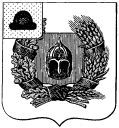 Администрация Александро-Невского городского поселения Александро-Невского муниципального районаРязанской областиПОСТАНОВЛЕНИЕот  10 июля 2015 г.                         р.п. Александро-Невский                                                № 108Об утверждении  административного  регламента администрации Александро-Невского городского  поселения  предоставления муниципальной услуги «Предоставление информации об очередности предоставления жилых помещений на условиях социального найма»В целях повышения эффективности и качества деятельности администрации Александро-Невского городского поселения, в соответствии с Федеральным законом от 27.07.2010 г. № 210-ФЗ «Об организации предоставления государственных и муниципальных услуг», Федеральным законом от 06.10.2003 г. № 131-ФЗ «Об общих принципах организации местного самоуправления в Российской Федерации», постановлением администрации Александро-Невского городского поселения от 08.02.2012 г.  № 12 «Об утверждении Порядка разработки и утверждения административных регламентов предоставления муниципальных услуг администрацией  Александро-Невского  городского поселения» (с изменениями от 05.12.2012 г.  № 105, от 14.03.2013 г.  № 55), администрация Александро-Невского городского поселения ПОСТАНОВЛЯЕТ:1. Утвердить административный регламент предоставления муниципальной услуги «Предоставление информации об очередности предоставления жилых помещений на условиях социального найма» согласно приложению.2. Признать утратившим силу постановление администрации от 25.05.2012 г.  № 41 «Предоставление информации об очередности предоставления жилых помещений на условиях социального найма» (в ред. пост. от 13.03.2013 г.  № 39; от 17.10.2013 г.  № 134; от 31.01.2014 г.   № 13).3. Настоящее постановление вступает в силу с момента его официального опубликования в Информационном бюллетене Александро-Невского городского поселения Александро-Невского муниципального района Рязанской области и на официальном сайте администрации Александро-Невского муниципального района.4. Контроль за исполнением настоящего постановления оставляю за собой.Глава Александро-Невскогогородского поселения                                                                                                Е.В. Блохина                                          Приложение к постановлению администрации Александро-Невского городского поселения                                                                от 10.07.2015  года № 108АДМИНИСТРАТИВНЫЙ  РЕГЛАМЕНТ предоставления муниципальной услуги «Предоставление информации об очередности предоставления жилых помещений на условиях социального найма»1. Общие положения1.1.  Административный регламент предоставления муниципальной услуги «Предоставление информации об очередности предоставления жилых помещений на условиях социального найма» (далее - административный регламент) разработан в целях повышения качества предоставления и доступности муниципальной услуги «Предоставление информации об очередности предоставления жилых помещений на условиях социального найма» (далее - муниципальная услуга), создания комфортных условий для получения результатов предоставления муниципальной услуги, и определяет порядок, сроки и последовательность действий (далее – административных процедур) по выдаче документов.Заявители (потребители муниципальной услуги) – физическое или юридическое лицо  либо их уполномоченные представители, обратившиеся в орган, предоставляющий муниципальные услуги, с запросом о предоставлении муниципальной услуги, выраженным в устной, письменной или электронной форме;Административный регламент – нормативный правовой акт, устанавливающий порядок предоставления муниципальной услуги.Многофункциональный центр предоставления государственных и муниципальных услуг  (далее МФЦ) – уполномоченная организация, участвующая в предоставлении государственных и муниципальных услуг.1.2. Услугу предоставляет Администрация  Александро-Невского городского поселения Александро-Невского муниципального района Рязанской области (далее Администрация).1.2.1. В предоставлении муниципальной услуги участвуют иные организации в части межведомственного информационного взаимодействия:1.3. Правовыми основаниями для предоставления муниципальной услуги:1.3.1.  Конституция Российской Федерации;1.3.2.  Гражданский кодекс Российской Федерации;1.3.3. Жилищный кодекс Российской Федерации;1.3.4. Федеральный закон Российской Федерации от 27.07.2010 г.  № 210-ФЗ  «Об организации предоставления государственных и муниципальных услуг»;1.3.5. Федеральным законом от 02.05.2006 г. № 59-ФЗ «О порядке рассмотрения обращений граждан Российской Федерации»;1.3.6. Федеральный закон от 06.10.2003 г.  № 131-ФЗ «Об общих принципах организации местного самоуправления в Российской Федерации»;1.3.7.  Постановление Правительства РФ от 25.06.2012 г.  № 634 «О видах электронной подписи, использование которых допускается при обращении за получением государственных и муниципальных услуг» (вместе с «Правилами определения видов электронной подписи, использование которых допускается при обращении за получением государственных и муниципальных услуг»);1.3.9.  Постановление Правительства РФ от 25.08.2012 г.  № 852 «Об утверждении Правил использования усиленной квалифицированной электронной подписи при обращении за получением государственных и муниципальных услуг и о внесении изменения в Правила разработки и утверждения административных регламентов предоставления государственных услуг»;1.3.10.  Постановление Правительства Российской Федерации от 25.01.2013 г.  № 33 «Об использовании простой электронной подписи при оказании государственных и муниципальных услуг»;1.3.11. Постановление Правительства Российской Федерации от 16.08.2012 г.  № 840 «О порядке подачи и рассмотрения жалоб на решения и действия (бездействие) федеральных органов исполнительной власти и их должностных лиц, федеральных государственных служащих, должностных лиц государственных внебюджетных фондов российской Федерации»;1.3.12. Федеральный закон от 27.07.2006 г.  № 152-ФЗ «О персональных данных»;1.3.13. Закон Рязанской области от 20 декабря . № 139-ОЗ «О порядке ведения органами местного самоуправления учета граждан, нуждающихся в жилых помещениях, предоставляемых по договорам социального найма на территории Рязанской области»;1.3.14. Постановление администрации Александро-Невского городского поселения от 08.02.2012 г.  № 12 «Об утверждении Порядка разработки и утверждения административных регламентов предоставления муниципальных услуг администрацией  Александро-Невского  городского поселения»; 1.3.15.  Устав муниципального образования – Александро-Невское городское поселение Александро-Невского муниципального района Рязанской области; 1.3.16. Административный регламент.1.4. Результатом предоставления муниципальной услуги является выдача или направление заявителю сообщения с информацией об очередности предоставления жилых помещений на условиях социального найма (далее - сообщение) или отказ в предоставлении информации.1.5.  Срок предоставления муниципальной услуги.1.5.1. Максимальный срок предоставления муниципальной услуги не должен превышать 30 рабочих дней со дня представления заявления о предоставлении информации об очередности предоставления жилого помещения на условиях социального найма (далее - заявление) в МФЦ.1.5.2. Максимальный срок приема и регистрации заявления не должен превышать 45 минут.1.5.3. Срок направления заявления в Администрацию составляет 1 рабочий день со дня приема и регистрации.1.5.4. Письменное заявление, поступившее в Администрацию, рассматривается в течение 25 рабочих дней со дня его поступления. По результатам рассмотрения готовится письменный ответ. 1.5.5. Максимальный срок выдачи или направления заявителю сообщения в виде письменного ответа составляет 3 рабочих дня со дня передачи ответа о предоставлении муниципальной услуги Администрацией в МФЦ.1.6. Заявителями являются физические лица, обратившиеся в орган, предоставляющий муниципальную услугу, либо в организацию, участвующую в предоставлении государственных и муниципальных услуг, с заявлением о предоставлении муниципальной услуги, выраженным в письменной или электронной форме.Представитель заявителя - физическое лицо, действующее от имени заявителя. Полномочия представителя заявителя при предоставлении муниципальной услуги подтверждаются доверенностью, за исключением лиц, имеющих право действовать без доверенности от имени заявителя. 1.7. Порядок информирования о порядке предоставления муниципальной услуги:1.7.1. Информация о муниципальной услуге предоставляется Администрацией с использованием средств телефонной связи, при личном или письменном обращении заявителя в Администрацию или МФЦ, а также посредством размещения в информационно-телекоммуникационных сетях общего пользования (в том числе в сети Интернет) и публикаций в средствах массовой информации. 1.7.2.  Местонахождение, график работы, адрес электронной почты, телефоны Администрации и МФЦ (приложение № 1). 1.7.3. Стенды (вывески), содержащие информацию о графике (режиме) работы Администрации, о порядке предоставления муниципальных услуг, размещаются в Администрации и МФЦ, 1.7.4.  Перечень МФЦ  Рязанской области (приложение № 2).1.7.5.  Муниципальные услуги и консультации предоставляются Администрацией или МФЦ.1.7.6.  Прием заявлений о предоставлении муниципальных услуг и всего комплекта документов, необходимых для предоставления муниципальной услуги, консультирование (предоставление справочной информации) заявителям осуществляется в кабинетах Администрации  или МФЦ.
2. Стандарт предоставления муниципальной услуги2.1. Исчерпывающий перечень документов, необходимых в соответствии с законодательством или иными нормативными правовыми актами для предоставления муниципальной услуги, услуг, необходимых и обязательных для предоставления муниципальной услуги - поступившее заявление (приложение № 3);- согласие на обработку персональных данных (приложение № 4);- разъяснение последствий отказа предоставить свои персональные данные (приложение № 5). 2.1.1. Для предоставления муниципальной услуги заявитель обращается в МФЦ, предъявляет документ, удостоверяющий личность. В случае направления заявления и документов, необходимых для предоставления муниципальной услуги, по почте к заявлению прикладывается копия документа, удостоверяющего личность. В случае, если с заявлением обращается представитель заявителя, то предъявляются документ, удостоверяющий личность представителя заявителя, а также доверенность, оформленная в порядке, установленном законодательством Российской Федерации. Граждане, подающие заявления от имени заявителя, признанного недееспособным, законными представителями которого они являются, прилагают следующие документы:- копию паспорта или иного документа, удостоверяющего личность законного представителя гражданина, признанного недееспособным;- копию решения суда о признании гражданина недееспособным;- решение органов опеки и попечительства о назначении опекуном.Заявление о предоставлении муниципальной услуги может быть подано в электронной форме с использованием ЕПГУ.К заявлению, подаваемому в электронной форме, прилагаются документы в соответствии с настоящим пунктом и пунктом 2.1.2 административного регламента. Каждый документ должен представлять собой файл в формате PDF, DOC, JPG или ином формате, поддерживаемом интерактивной формой заявления на ЕПГУ, содержащий графический образ соответствующего бумажного документа. Заявление и документы должны быть подписаны соответствующим видом электронной подписи заявителя или представителя заявителя в соответствии с действующим законодательством.Документом, удостоверяющим право гражданина на получение муниципальной услуги, также является универсальная электронная карта.2.1.2. Документы, представляемые заявителем, должны соответствовать следующим требованиям:а) заявление составлено в единственном экземпляре - подлиннике и подписано заявителем. Заявление может быть заполнено от руки или машинным способом, распечатано посредством электронных печатающих устройств;б) полномочия представителя оформлены в установленном порядке;в) тексты документов написаны разборчиво;г) фамилия, имя, отчество (наименование) заявителя, адрес его места жительства (места нахождения), телефон (если имеется) написаны полностью;д) в документах нет подчисток, приписок, зачеркнутых слов и иных неоговоренных исправлений;е) документы не исполнены карандашом;ж) предоставляемые документы не должны содержать разночтений.2.2. Исчерпывающий перечень оснований для отказа в приеме документов, необходимых для предоставления муниципальной услуги:- несоответствие прилагаемых к заявлению документов требованиям, предусмотренным пунктом 2.1.1 административного регламента;- документы не соответствуют требованиям, установленным в пункте 2.1.2 настоящего административного регламента;- непредставление заявителем документа, удостоверяющего его личность;- непредставление представителем заявителя документа, удостоверяющего личность и полномочия.2.3. Исчерпывающий перечень оснований для отказа в предоставлении муниципальной услуги:- непредставление заявления об оказании муниципальной услуги;- представление документов в ненадлежащий орган;- представленные заявителем документы содержат неполную или неточную информацию;- отсутствие у заявителя права на получение муниципальной услуги в соответствии с действующим законодательством.2.4. Возможность и основания для приостановления предоставления услуги действующим законодательством не установлены.2.5. Муниципальная услуга предоставляется на безвозмездной основе.2.6. Максимальное время ожидания и продолжительность приема в администрации  заявителей при решении отдельных вопросов, связанных с предоставлением муниципальной услуги:- время ожидания в очереди для получения информации (консультации), касающейся предоставления муниципальной услуги –15 минут; - время   ожидания в очереди для подачи документов – 15 минут; - время ожидания в очереди для получения результата предоставления муниципальной услуги – 15 минут.2.7. Срок регистрации запроса заявителя о предоставлении муниципальной услуги не должен превышать 45 минут.2.8. Требования к помещениям, в которых предоставляются муниципальные услуги, к залу ожидания, местам для заполнения заявлений о предоставлении муниципальной услуги, информационным стендам с образцами их заполнения и перечнем документов, необходимых для предоставления муниципальной услуги2.8.1. Информация о местах нахождения и графике работы Администрации, МФЦ, а также о других органах и организациях, обращение в которые необходимо для предоставления муниципальной услуги, иная справочная информация размещена на официальном сайте администрации Александро-Невского муниципального района в сети «Интернет» согласно приложению № 6 к административному регламенту;2.8.2. На территории, прилегающей к месторасположению зданий, где предоставляется муниципальная услуга, оборудуются места для парковки автотранспортных средств. На стоянке должно быть не менее 5 мест, из них не менее 1 места - для парковки специальных транспортных средств лиц с ограниченными возможностями передвижения. Доступ заявителей к парковочным местам является бесплатным.2.8.3. Входы в помещения, где осуществляется прием и выдача документов, оборудуются пандусами, расширенными проходами, позволяющими обеспечить свободный доступ лиц с ограниченными возможностями передвижения, включая лиц, использующих кресла-коляски.2.8.4. Помещения, в которых предоставляется муниципальная услуга, должны соответствовать установленным противопожарным и санитарно-эпидемиологическим правилам и нормам.2.8.5. Помещения, в которых предоставляется муниципальная услуга, должны иметь туалет со свободным доступом к нему в рабочее время заявителей.2.8.6. Помещения, в которых предоставляется муниципальная услуга, включают места для ожидания, места для информирования заявителей и заполнения необходимых документов, а также места для приема заявителей.2.8.7. Места для ожидания оборудуются стульями, количество которых определяется исходя из фактической нагрузки и возможностей для их размещения в здании, но не может составлять менее 5 мест.2.8.8. Места для информирования и заполнения необходимых документов оборудуются информационными стендами, стульями и столами либо стойками для оформления документов, обеспечиваются бланками заявлений и необходимыми канцелярскими принадлежностями.2.8.9. На информационном стенде размещается следующая информация:а) срок предоставления муниципальной услуги и сроки выполнения отдельных административных действий;б) образец заполнения заявления;в) перечень оснований для отказа в предоставлении муниципальной услуги;г) информация о платности (бесплатности) предоставления муниципальной услуги;д) извлечения из административного регламента.2.8.10. Прием заявителей осуществляется в окнах приема документов.2.8.11. Окна приема документов должны быть оборудованы информационными табличками с указанием:а) номера окна;б) фамилии, имени, отчества и должности лица, ведущего прием;в) графика приема.2.8.12. Должностные лица, осуществляющие прием документов, обеспечиваются личными идентификационными карточками и (или) настольными табличками.2.8.13. При оборудовании помещений, в которых предоставляется муниципальная услуга, обеспечивается возможность беспрепятственной эвакуации всех заявителей и должностных лиц в случае возникновения чрезвычайной ситуации.2.9. Порядок получения информации заявителями по вопросам предоставления муниципальной услуги, в том числе о ходе предоставления муниципальной услуги.2.9.1. Информация о порядке предоставления муниципальной услуги предоставляется:– через ЕПГУ;– непосредственно администрацией;– непосредственно МФЦ;– посредством размещения в информационно-телекоммуникационных сетях общего пользования (в том числе в сети Интернет), публикации в средствах массовой информации, издания информационных материалов (брошюр, буклетов и т.д.).2.9.2. При высокой нагрузке и превышении установленных административным регламентом сроков ожидания в очереди по решению руководителя МФЦ прием заявлений и прилагаемых к ним документов от заявителей будет осуществляться не менее 60 часов в неделю с возможностью обращения за получением муниципальной услуги в вечернее время и не менее чем в один из выходных дней.2.9.3. Информация о предоставлении муниципальной услуги сообщается по номерам телефонов для справок (консультаций), а также размещается в информационно-телекоммуникационных сетях общего пользования, в том числе в сети Интернет, на информационных стендах уполномоченной организации.Информирование заявителя о ходе предоставления муниципальной услуги при подаче заявления в электронном виде через ЕПГУ (далее – муниципальной услуги в электронном виде) осуществляется в личном кабинете заявителя на ЕПГУ.Информирование заявителя о результате предоставления муниципальной услуги в электронном виде осуществляется в личном кабинете заявителя на ЕПГУ. Также заявитель может быть уведомлен о результате предоставления муниципальной услуги в электронном виде с использованием средств почтовой, телефонной связи, SMS-уведомлений и электронной почты.2.9.4. При ответах на телефонные звонки и устные обращения, должностные лица Администрации и МФЦ подробно и в вежливой (корректной) форме информируют обратившихся по интересующим их вопросам. Ответ на телефонный звонок должен начинаться с информации о наименовании организации, в которую позвонил гражданин, фамилии, имени, отчестве и должности лица, принявшего телефонный звонок. Для обеспечения высоких стандартов качества работы должностных лиц уполномоченной организации ведется запись разговоров.Время разговора не должно превышать 10 минут.При невозможности должностного лица Администрации или МФЦ, принявшего звонок, самостоятельно ответить на поставленные вопросы телефонный звонок должен быть переадресован (переведен) на другое должностное лицо или же обратившемуся гражданину должен быть сообщен телефонный номер, по которому можно получить необходимую информацию.2.9.5. Информирование о ходе предоставления муниципальной услуги осуществляется должностными лицами Администрации и МФЦ при личном контакте с заявителями, с использованием средств сети Интернет, почтовой, телефонной связи, посредством электронной почты.Заявители, представившие в МФЦ документы для получения муниципальной услуги, в обязательном порядке информируются должностными лицами МФЦ о результате предоставления муниципальной услуги.2.9.6. Информация об отказе в предоставлении муниципальной услуги направляется заявителю лично, заказным письмом и дублируется по телефону или электронной почте, указанным в заявлении (при наличии соответствующих данных в заявлении).2.9.7. Информация о сроке завершения оформления документов и возможности их получения заявителю сообщается при подаче документов.2.9.8. Консультации (справки) по вопросам предоставления муниципальной услуги предоставляются должностными лицами МФЦ.2.9.9. Консультации предоставляются по следующим вопросам:- необходимого перечня документов, представляемых для предоставления муниципальной услуги, комплектности (достаточности) представляемых документов;- источников получения документов, необходимых для предоставления муниципальной услуги (орган, организация и их местонахождение);- времени приема и выдачи документов;- сроков предоставления муниципальной услуги;- порядка   обжалования  действий   (бездействия)  и  решений  должностных   лиц, осуществляемых и принимаемых в ходе предоставления муниципальной услуги.2.9.10. При консультировании заявителей по электронной почте, в том числе о ходе предоставления муниципальной услуги, ответ должен быть направлен в течение трех дней, исчисляемых со дня, следующего за днем поступления соответствующего запроса.2.9.11. Заявитель имеет право представить документы по предварительной записи или с использованием электронной почты.Предварительная запись осуществляется по телефону +7 (49158) 2-24-86 или с использованием электронной почты.При предварительной записи заявитель сообщает свои фамилию, имя, отчество, адрес места жительства и предпочтительное время для представления документов на получение муниципальной услуги. Предварительная запись осуществляется путем внесения соответствующей информации должностным лицом в журнал предварительной записи заявителей.При осуществлении предварительной записи заявителю сообщается время представления документов для получения муниципальной услуги и номер окна, в которое следует обратиться.2.10. Показатели доступности и качества муниципальных услуг2.10.1. Показателями доступности муниципальной услуги являются:а) транспортная доступность к местам предоставления муниципальной услуги;б) обеспечение беспрепятственного доступа лиц с ограниченными возможностями передвижения к помещениям, в которых предоставляется муниципальная услуга;в) размещение информации о порядке предоставления муниципальной услуги на Едином портале государственных и муниципальных услуг.2.10.2. Показателями качества муниципальной услуги являются:а) соблюдение срока выдачи документов при предоставлении муниципальной услуги;б) соблюдение сроков ожидания в очереди при подаче и получении документов;в) отсутствие поданных в установленном порядке жалоб на решения, действия (бездействие) должностных лиц, принятые и осуществленные при предоставлении муниципальной услуги.3. Состав, последовательность и сроки выполнения административных процедур, требования к порядку  их выполнения3.1. Блок-схема предоставления муниципальной услуги приводится в приложении №  7 к административному регламенту.3.2. Предоставление муниципальной услуги включает в себя следующие административные процедуры:- прием и регистрация заявления;- направление заявления в Администрацию;- рассмотрение заявления;- поиск запрашиваемой заявителем информации в книгах учета граждан, нуждающихся в жилых помещениях (далее - книги учета);- подготовка и направление сообщения в МФЦ;- выдача (направление) сообщения заявителю.3.2.1. Прием и регистрация документов заявителя.3.2.1.1. При подаче заявления в бумажном виде.Заявитель обращается в МФЦ с заявлением, при этом предъявляет документ, удостоверяющий его личность, и документ, подтверждающий полномочия физического лица представлять интересы физического лица, если с заявлением обращается представитель заявителя.Должностное лицо, ответственное за прием и регистрацию документов:а) устанавливает предмет обращения;б) проверяет документ, удостоверяющий личность заявителя, в случае если заявление представлено заявителем при личном обращении;в) проверяет полномочия представителя заявителя - физического лица действовать от имени физического лица;г) проверяет наличие документов, необходимых для предоставления муниципальной услуги;д) проверяет правильность заполнения заявления, соответствие его по содержанию требованиям пункта 2.1.2 административного регламента. Не подлежат приему заявления и документы, имеющие подчистки либо приписки, зачеркнутые слова или иные не оговоренные в них исправления, заявления, заполненные карандашом, а также заявления с серьезными повреждениями, не позволяющими однозначно истолковать их содержание;е) регистрирует заявление в системе электронного документооборота (далее - СЭД).Должностное лицо, ответственное за прием и регистрацию документов, вносит в СЭД запись о приеме заявления, указывает:- порядковый номер заявления;- дату и время приема;- общее количество документов и общее число листов в документах;- данные о заявителе;- цель обращения заявителя;- свои фамилию и инициалы.Должностное лицо, ответственное за прием и регистрацию заявления, оформляет расписку согласно приложению № 8 к административному регламенту в получении документов в двух экземплярах. Один экземпляр выдает заявителю, второй экземпляр прикладывает к принятым документам и передает принятые документы должностному лицу, ответственному за направление документов в Администрацию.Максимальный срок выполнения административной процедуры - 45 (сорок пять) минут.3.2.1.2. При подаче заявления в электронном виде на ЕПГУ:Основанием для начала процедуры является поступление заявления с ЕПГУ.Должностное лицо МФЦ, ответственное за прием и регистрацию заявлений, поступающих с ЕПГУ:а) устанавливает предмет обращения;б) регистрирует заявление в системе исполнения регламентов системы межведомственного электронного взаимодействия (далее - СИР СМЭВ).Максимальный срок приема заявления и документов в электронном виде - 10 (десять) минут.3.2.2. Направление заявления в Администрацию.Основанием для начала административной процедуры является поступление заявления должностному лицу, ответственному за направление на рассмотрение документов в Администрацию.На рассмотрение направляются все документы, представленные заявителем.Направление на рассмотрение документов осуществляется с листами сопровождения, в которых указывается:- наименование Администрации;- перечень и количество направляемых документов;- Ф.И.О. заявителя;- предмет предоставления муниципальной услуги;- срок рассмотрения заявления в Администрации.Направление документов фиксируется должностным лицом МФЦ.Должностное лицо МФЦ, ответственное за направление документов, самостоятельно осуществляет контроль за сроком нахождения заявления в Администрации. При нарушении срока рассмотрения заявления представителями Администрации должностное лицо МФЦ на имя главы Администрации.Максимальный срок выполнения административной процедуры - 1 (один) рабочий день.3.2.3. Рассмотрение заявления3.2.3.1. Основанием для начала административной процедуры является поступление заявления в Администрацию.Максимальный срок выполнения административной процедуры составляет не более 25 рабочих дней.Зарегистрированное заявление передается главе Администрации в день приема (получения) для проставления резолюции. Результаты рассмотрения главой Администрации излагаются в резолюции, которая проставляется на заявлении, и содержит: срок исполнения, конкретные действия по исполнению заявления, фамилию исполнителя, особые отметки (о постановке на особый контроль и о снятии с контроля), подпись автора резолюции, дату резолюции.Глава Администрации после проставления резолюций возвращает заявление должностному лицу Администрации, ответственному за делопроизводство, для внесения текстов резолюций в базу данных и передачи заявления должностным лицам Администрации для исполнения.Заявление с резолюцией главы Администрации передается на исполнение должностному лицу, указанному в резолюции, в течение одного рабочего дня.3.2.3.2. Поиск запрашиваемой заявителем информации в книгах учета.Должностное лицо Администрации проверяет сведения по книге учета на предмет: состоит ли заявитель на учете граждан, нуждающихся в жилых помещениях, предоставляемых по договорам социального найма, в Администрации.3.2.3.3. Подготовка и направление сообщения в МФЦ.С учетом полученной информации, в результате проверки имеющихся в Администрации сведений по существу поставленных в заявлении вопросов, должностное лицо Администрации готовит сообщение и передает его на подпись главе Администрации. Глава Администрации после подписания сообщения передает его должностному лицу Администрации, ответственному за делопроизводство, для регистрации в базе данных и передачи должностным лицам МФЦ.Должностное лицо, ответственное за делопроизводство, регистрирует сообщение. 1 экземпляр сообщения передается должностному лицу МФЦ, ответственному за выдачу документов, для выдачи заявителю, второй экземпляр прикладывается к принятому заявлению.При поступлении заявления о предоставлении муниципальной услуги в электронном виде в случае наличия оснований для отказа в предоставлении муниципальной услуги, предусмотренных пунктом 2.3 настоящего административного регламента, должностное лицо Администрации, ответственное за подготовку ответа заявителю, готовит уведомление об отказе в предоставлении муниципальной услуги с указанием причины отказа. Направление данного уведомления в личный кабинет заявителя на ЕПГУ осуществляется в соответствии с пунктом 3.2.5 настоящего административного регламента.Хранение документов осуществляется в порядке документооборота в Администрации.3.2.4. Выдача (направление) сообщения заявителю.Основанием для начала административной процедуры является поступление из Администрации сообщения должностному лицу МФЦ, ответственному за выдачу документов.Должностное лицо, ответственное за выдачу документов, не позднее чем через 1 (один) рабочий день со дня получения сообщения о результатах предоставления муниципальной услуги сообщает заявителю о получении ответа лично, по телефону или электронной почте.При личном обращении заявителя за получением результата предоставления муниципальной услуги должностное лицо, ответственное за выдачу документов:- устанавливает личность заявителя, в том числе проверяет документ, удостоверяющий личность;- проверяет правомочность заявителя, в том числе полномочия представителя правообладателя действовать от его имени при получении документов;- находит сообщение;- делает запись в журнале выдачи документов;- заявитель расписывается в получении сообщения;- выдает сообщение заявителю.Если заявитель не обратился в течение 3 (трех) рабочих дней с даты сообщения заявителю о получении результата предоставления муниципальной услуги, должностное лицо, ответственное за выдачу документов, направляет ему сообщение по почте по адресу, указанному в заявлении.3.2.5. В случае подачи заявления о предоставлении муниципальной услуги в электронном виде должностное лицо Администрации, ответственное за подготовку ответа заявителю, направляет уведомление о результате предоставления муниципальной услуги в личный кабинет заявителя на ЕПГУ с использованием СИР СМЭВ.Заявитель может быть уведомлен о результате предоставления муниципальной услуги в электронном виде с использованием средств почтовой, телефонной связи, SMS-уведомлений и электронной почты.4. Формы контроля за исполнением административного регламента 4.1. Должностные лица и специалисты, участвующие в предоставлении муниципальной услуги, несут персональную ответственность за полноту и качество предоставления услуги, за соблюдение сроков и порядка приема и выдачи документов, правильность внесения записи в СЭД, оформление расписки, а также за соблюдение сроков, порядка, рассмотрения, сохранность и передачу на архивное хранение  документов, достоверность и правильность сведений, внесенных в порядок сопровождения документов.Персональная ответственность должностных лиц Администрации поселения  закрепляется в их должностных инструкциях в соответствии с требованиями законодательства Российской Федерации.Текущий контроль за соблюдением последовательности действий, определенных административными процедурами по предоставлению муниципальной услуги, сроками и принятием решений осуществляется Главой администрации Александро-Невского городского поселения путем проведения проверок соблюдения и исполнения положений административного регламента и иных нормативных правовых актов, устанавливающих требования к предоставлению муниципальной услуги. Осуществление текущего контроля носит постоянный характер.4.2. Перечень должностных лиц, ответственных за организацию предоставления муниципальной услуги, устанавливается индивидуальными правовыми актами администрации поселения.4.3. Текущий контроль осуществляется как в плановом порядке, так и путем проведения внеплановых контрольных мероприятий. Проверки могут быть плановыми (осуществляться на основании полугодовых или годовых планов работы администрации) и внеплановыми. При проверке рассматриваются все вопросы, связанные с предоставлением муниципальной услуги (комплексные проверки), или порядок проведения  отдельных административных процедур (этапные проверки). Проверка также проводится по конкретному обращению заявителя.Внеплановые проверки проводятся в связи с проверкой устранения ранее выявленных нарушений административного регламента, а также в случае получения обращений (жалоб) заявителей на действия (бездействие) должностных лиц и специалистов Администрации, осуществляющих предоставление муниципальной услуги.4.4. По результатам проведенных проверок в случае выявления нарушений прав физических и (или) юридических лиц действиями (бездействием) должностных лиц и специалистов, участвующих в предоставлении услуги, виновные лица привлекаются к ответственности в порядке, установленном действующим законодательством. Порядок контроля  предоставления муниципальной услуги со стороны граждан, объединений граждан и общественных организаций устанавливается законодательством Российской Федерации.В случае поступления обращений Заявителей (граждан, их объединений и организаций), содержащих жалобы на решения, действия (бездействие) должностных лиц Администрации, по решению главы Администрации Александро-Невского городского поселения проводится проверка с целью контроля за полнотой и качеством  предоставления муниципальной услуги, а также выявления и устранения нарушений прав Заявителей должностным лицом Администрации.5. Досудебный (внесудебный) порядок обжалования решений и действий (бездействий) лиц, ответственных за осуществление муниципальной услуги5.1. Заявители имеют право на обжалование действия (бездействия), решений должностных лиц сектора, принятых в ходе предоставления муниципальной услуги.Основанием для начала процедуры досудебного (внесудебного) обжалования решения или действия (бездействия) должностного лица является поступление жалобы гражданина (приложение № 9) изложенной в письменной или электронной форме  о его несогласии с результатом предоставления муниципальной услуги в уполномоченный орган, предоставляющий муниципальную услугу.Жалоба может быть направлена по почте, с использованием информационно-телекоммуникационной сети «Интернет», официального сайта администрации, единого портала государственных и муниципальных услуг.5.2. Жалоба на действие (бездействие) и решения должностных лиц администрации Александро-Невского городского поселения (далее по тексту - жалоба) может быть подана как в форме устного обращения, так и письменной форме по адресу Администрации: 391240, Рязанская область, Александро-Невский район, р.п. Александро-Невский, ул. Советская,  д. 44.5.3. Жалоба может быть подана в форме устного личного обращения должностному лицу на личном приёме граждан. Приём заявителей осуществляется в здании администрации по адресу: 391240, Рязанская область, Александро-Невский район, р.п. Александро-Невский, ул. Советская,  д. 44.Содержание устного обращения заносится в карточку личного приёма граждан. В случае  если изложенные в устном обращении факты и обстоятельства являются очевидными и не требуют дополнительной проверки, ответ на обращение с согласия заявителя может быть дан устно в ходе личного приёма, о чём делается запись в карточке личного приёма граждан. В остальных случаях даётся письменный ответ.В ходе личного приёма заявителю может быть отказано в дальнейшем рассмотрении обращения, если ему ранее был дан ответ по существу поставленных в обращении вопросов.5.4. В письменной жалобе заявителем в обязательном порядке указывается наименование органа местного самоуправления, либо фамилия, имя, отчество соответствующего должностного лица, а также свои фамилию, имя, отчество (последнее - при наличии), сведения об обжалуемых решениях и действиях (бездействиях) органа, предоставляющего муниципальную услугу, доводы, на основании которых заявитель не согласен с решением и действием (бездействием) органа, предоставляющего услугу, почтовый адрес, по которому должен быть направлен ответ, уведомление о переадресации жалобы, излагается суть жалобы, ставится личная подпись и дата.5.5. Исчерпывающий перечень оснований для отказа:а)  в письменной жалобе не указана фамилия, почтовый адрес заявителя;б) жалоба содержит оскорбительные или нецензурные выражения в адрес должностного лица или членов его семьи;  в)  жалоба не поддается прочтению;г)  если в письменной жалобе заявителя содержится вопрос, на который заявителю многократно давались письменные ответы по существу в связи с ранее направляемыми жалобами.  При этом в жалобе не приводятся новые доводы или обстоятельства. Принимается решение о безосновательности очередной жалобы и прекращении переписки с заявителем;д)  если ответ по существу поставленного в жалобе вопроса не может быть дан без разглашения государственной тайны или иной секретной информации. Заявителю сообщается о невозможности дать ответ по существу в связи с недопустимостью разглашения указанных сведений.5.6. Жалоба, поступившая в орган, предоставляющий муниципальную услугу, подлежит рассмотрению должностным лицом, наделенными полномочиями по рассмотрению жалоб в течение 15 рабочих  дней со дня ее регистрации. Должностное лицо, рассмотревшее жалобу, направляет заявителю сообщение о принятом решении в течение 15 рабочих дней со дня регистрации жалобы по почтовому адресу, указанному заявителем в жалобе. В случае обжалования отказа органа, предоставляющего муниципальную услугу или должностного лица органа, предоставляющего муниципальную услугу в приеме документов у заявителя, либо исправления допущенных опечаток и ошибок или в случае обжалования нарушения установленного срока таких исправлении - в течение пяти рабочих дней со дня ее регистрации. По результатам рассмотрения жалобы администрация Александро-Невского городского поселения принимает одно из следующих решений: а) удовлетворяет жалобу, в том числе в форме отмены принятого решения, исправления допущенных администрацией поселения, опечаток и ошибок в выданных в результате предоставления муниципальной услуги документах, возврата заявителю денежных средств, взимание которых не предусмотрено нормативными правовыми актами Российской Федерации, нормативными правовыми актами Рязанской области, муниципальными правовыми актами, а также в иных формах;  б) отказывает в удовлетворении жалобы.  Не позднее дня, следующего за днем принятия решения (удовлетворении или отказе в удовлетворении жалобы), заявителю в письменной форме и по желанию заявителя в электронной форме направляется мотивированный ответ о результатах рассмотрения жалобы.5.7. Жалоба считается разрешенной, если рассмотрены все поставленные в ней вопросы, приняты необходимые меры, дан письменный ответ или дан устный ответ с согласия заявителя.5.8. В соответствии с главой 25 Гражданского процессуального кодекса Российской Федерации гражданином может быть подано заявление в суд по месту его жительства или по месту нахождения Администрации, должностного лица, решение, действие (бездействие) которых оспаривается.Приложение № 1к административному регламентупредоставления муниципальной услуги«Предоставление информации об очередности предоставления жилых помещений на условиях социального найма»Местонахождение, график работы, адрес электронной почты, телефоныадминистрации Александро-Невского городского поселения:РФ, Рязанская область, Александро-Невский район, р.п. Александро-Невский, ул. Советская, д. 44. Почтовый адрес: 391247, Рязанская область, Александро-Невский район,  р.п. Александро-Невский, ул. Советская, д. 44. График (режим) работы:Понедельник-пятница – с 8-00 до 17-00Обед – с 12-00 до 13-00.Адрес электронной почты: algorpos@inbox.ru.Справочный телефон 8 (49158) 22-4-86.Сведения о местонахождении, контактных телефонах (телефонах для справок), графике (режиме) работы Администрации, а также информация о процедуре предоставления муниципальной услуги размещаются на интернет-сайте Александро-Невского муниципального  района - al-nevsk.ru.Приложение № 2к административному регламентупредоставления муниципальной услуги«Предоставление информации об очередности предоставления жилых помещений на условиях социального найма»Сведения об исполнителях предоставления муниципальных услугНовые территориальные МФЦПриложение № 3к административному регламентупредоставления муниципальной услуги«Предоставление информации об очередности предоставления жилых помещений на условиях социального найма»Главе администрации _________________________________________________________________                                         от ________________________________________                                         __________________________________________                                         __________________________________________                                                         (Ф.И.О. полностью)                                         паспорт ___________________________________                                        выдан ____________________________________                                         __________________________________________                                         дата выдачи _______________________________,                                         зарегистрированного(ой) по адресу:____________                                         __________________________________________                                         __________________________________________                                         __________________________________________                                         Телефон __________________________________ЗАЯВЛЕНИЕ    Я, ________________________________________________________, _________________________ г.р.,       (фамилия, имя, отчество полностью)  (число, месяц, год рождения)зарегистрированный (ая) по адресу: ____________________________________________________________________________________________________________________________________________________,прошу   предоставить   информацию   об  очередности  предоставления  жилого помещения на условиях социального найма.    Мне  разъяснены  основания  для  отказа  в предоставлении муниципальной услуги.    Способ получения результата предоставления муниципальной услуги: _____________________________________________________________________________________________________________________(лично, почтовым отправлением или иным способом)"____" _________________ 20___ г._________ ____________________________________(подпись)                (Ф.И.О.)Заявление принял:____________________________ _________ _________________________________________      (должность)                                  (подпись)                 (Ф.И.О.)Вх. N _________________ "____" __________________ 20___ г.Приложение № 4к административному регламентупредоставления муниципальной услуги«Предоставление информации об очередности предоставления жилых помещений на условиях социального найма»ПРИМЕРНАЯ ФОРМА СОГЛАСИЯНА ОБРАБОТКУ ПЕРСОНАЛЬНЫХ ДАННЫХ    Я, ___________________________________________________________________,                                   (Ф.И.О.)зарегистрированный(ая) по адресу: ____________________________________________________________________________________________________________________паспорт серия ____________ N ___________ выдан: ______________________________________________________________________________________________________                               (когда, кем)не   возражаю  против  обработки,  включая  сбор,  запись,  систематизацию,накопление,   хранение,   уточнение  (обновление,  изменение),  извлечение,использование,    передачу   (распространение,   предоставление,   доступ),обезличивание, блокирование, удаление, уничтожение моих персональных данныхисключительно в целях предоставления муниципальной услуги.    Настоящее  согласие  может  быть отозвано мной в письменной форме путемнаправления в администрацию  Александро-Невского городского поселения  письменного  обращения  об указанном   отзыве   в   произвольной   форме,  если  иное  не  установлено законодательством Российской Федерации.    Настоящее  согласие  действует  до  даты  отзыва  (в случае направленияотзыва).    Я  подтверждаю,  что  предоставленные мной персональные данные являютсяполными, актуальными и достоверными.    Я   обязуюсь   своевременно   извещать   об  изменении  предоставленныхперсональных данных."___"________________ 20__ г.         _____________ _______________________                                    (личная подпись) (расшифровка подписи)Приложение № 5к административному регламентупредоставления муниципальной услуги«Предоставление информации об очередности предоставления жилых помещений на условиях социального найма»ПРИМЕРНАЯ ФОРМА РАЗЪЯСНЕНИЯСУБЪЕКТУ ПЕРСОНАЛЬНЫХ ДАННЫХ ЮРИДИЧЕСКИХПОСЛЕДСТВИЙ ОТКАЗА ПРЕДОСТАВИТЬ СВОИ ПЕРСОНАЛЬНЫЕ ДАННЫЕ    Мне, __________________________________________________________________                                   (Ф.И.О.)разъяснены  юридические  последствия  отказа предоставить свои персональныеданные  для  предоставления  муниципальной  услуги "Предоставление информации об очередности предоставления жилых помещений на условиях социального найма".    Ответственность  за  нарушение  требований, предусмотренных Федеральнымзаконом  от  27  июля  2006  года  N  152-ФЗ  "О  персональных данных", мнеразъяснена."___"____________20__ г.            ______________ ________________________                                   (личная подпись) (расшифровка подписи)Приложение № 6к административному регламентупредоставления муниципальной услуги«Предоставление информации об очередности предоставления жилых помещений на условиях социального найма»ИНФОРМАЦИЯО МЕСТЕ НАХОЖДЕНИЯ И ГРАФИКЕ РАБОТЫ АДМИНИСТРАЦИИ,МФЦ, А ТАКЖЕ О ДРУГИХ ОРГАНАХИ ОРГАНИЗАЦИЯХ, ОБРАЩЕНИЕ В КОТОРЫЕ НЕОБХОДИМО ДЛЯПРЕДОСТАВЛЕНИЯ МУНИЦИПАЛЬНОЙ УСЛУГИАдминистрация муниципальногообразования – Александро-Невское городское поселениеАдрес: 391240, РФ, Рязанская область, Александро-Невский район, р.п. Александро-Невский, ул. Советская, д. 44.Контактный телефон: +7(49158) 2-24-86.Адрес электронной почты: algorpos@inbox.ru.Режим работы: понедельник, вторник, среда, четверг, пятница: с 8.00 до 17.00 (обед с 12.00 до 13.00).Многофункциональный центр предоставления государственных имуниципальных услуг Рязанской области (территориальныйотдел)Адрес: 391240, РФ, Рязанская область, Александро-Невский район, р.п. Александро-Невский, ул. Советская, д. 44.Контактный телефон: e-mail: Режим работы: Официальный сайт в сети Интернет - www.mfc.ryazangov.ru.Приложение № 7к административному регламентупредоставления муниципальной услуги«Предоставление информации об очередности предоставления жилых помещений на условиях социального найма»БЛОК-СХЕМАпредоставления муниципальной услуги «Предоставление информации об очередности предоставления жилых помещений на условиях социального найма»                      ┌─────────────────────┐                      │ Обращение заявителя │                      └──────────┬──────────┘          ┌──────────────────────\/─────────────────────────┐     Нет  │Имеются основания для отказа в приеме документов,│     Да      ┌───┤  необходимых для предоставления муниципальной   ├────┐      │   │                     услуги?                     │    │      │   └─────────────────────────────────────────────────┘    │┌─────\/───────────────────────────┐ ┌───────────────────────────\/───────┐│  Прием и регистрация обращения   │ │     Отказ в приеме заявления и     ││            заявителя             │ │             документов             │└───────────────┬──────────────────┘ └────────────────────────────────────┘┌───────────────┴──────────────────────────┐│Оформление расписки в получении документов│└────────────┬─────────────────────────────┘           ┌─┴────────────────────────────────────────────────────┐           │Направление в Администрацию предоставленных документов│           └──────────────────────────────────────────────────────┘               ┌────────────────────────────────────┐            Да │   Имеются основания для отказа в   │  Нет           ┌───┤предоставлении муниципальной услуги?├──────┐           │   └────────────────────────────────────┘      │┌──────────\/──────────────────────┐ ┌─────────────────────\/─────────────┐│      Подготовка уведомления      │ │ Подготовка сообщения с информацией ││    Администрации об отказе в     │ │об очередности предоставления жилых ││   предоставлении муниципальной   │ │ помещений на условиях социального  ││              услуги              │ │               найма                │└──────────┬───────────────────────┘ └─────────────────────┬──────────────┘┌──────────┴───────────────────────┐ ┌─────────────────────┴──────────────┐│   Выдача заявителю уведомления   │ │    Выдача заявителю сообщения с    ││    Администрации об отказе в     │ │     информацией об очередности     ││   предоставлении муниципальной   │ │ предоставления жилых помещений на  ││              услуги              │ │     условиях социального найма     │└──────────────────────────────────┘ └────────────────────────────────────┘Приложение № 8к административному регламентупредоставления муниципальной услуги«Предоставление информации об очередности предоставления жилых помещений на условиях социального найма»РАСПИСКАв получении документов    1. Настоящим удостоверяется, что заявитель (Ф.И.О., тел.) ___________________________________________________________________________________________________________________________________________________________________                    (наименование муниципальной услуги)представил(а) в администрацию Александро-Невского городского поселения следующие документы:2. Перечень сведений и документов, которые будут получены по межведомственным запросам:______________________________________ ____________ _______________________(должность лица, принявшего документы)  (подпись)          (Ф.И.О.)________________________________________________  _________________ 20__ г. (дата окончания срока рассмотрения документов)   (дата выдачи документов)___________________ _______________________________________________________    (подпись)                          (Ф.И.О. заявителя)После рассмотрения документы выданы_____________________________________ _____________________________________   (должность, Ф.И.О., подпись лица,            (Ф.И.О., подпись          выдавшего документы)            лица, получившего документы)<*> В столбце 2 "Наименование и реквизиты документов" указываются реквизиты всех представленных заявителем документов.Приложение № 9к административному регламентупредоставления муниципальной услуги«Предоставление информации об очередности предоставления жилых помещений на условиях социального найма»                                                                                                    Главе администрации _______________________________________________________________                                         от ________________________________________                                         __________________________________________                                         __________________________________________                                                         (Ф.И.О. полностью)                                         паспорт ___________________________________                                        выдан ____________________________________                                         __________________________________________                                         дата выдачи _______________________________,                                         зарегистрированного(ой) по адресу:____________                                         __________________________________________                                         __________________________________________                                         __________________________________________                                         Телефон __________________________________Ж А Л О Б А	На___________________________________________________________(решение, действие (бездействие) которого обжалуется)__________________________________________________________________(суть жалобы, содержание обжалуемых действий, бездействий с указанием оснований, по которым лицо,__________________________________________________________________подающее жалобу, не согласно с принятым решением, действием (бездействием)__________________________________________________________________Перечень прилагаемых документов:____________________________                                                                 ___________________________(дата написания жалобы)                                                                             (подпись, расшифровка подписи)                                                                              №№ п/пНаименование территориального отделаАдрес1.ТО по Советскому району г. Рязаниг. Рязань , ул. Почтовая, д. 612.ТО по Московскому району г. Рязаниг. Рязань, ул. Крупской, д. 14, к. 23ТО по Октябрьскому району г. Рязаниг. Рязань, ул. Новоселов, д. 33, к. 24ТО по Железнодорожному району г. Рязани (открывается в 2015 г.)г. Рязань, ул. Каширина, д.15.Скопинскийг. Скопин, ул. Ленина, 19, 8-49156-2 00 076.Сасовскийг. Сасово, пр-т Свободы,19,  8-49133-2 40 507Шиловскийр.п. Шилово, ул. Спасская, 21,  8-49136-2 10 778.Касимовскийг. Касимов, ул. К. Маркса, 2,  8-49131-2 48 219.Шацкийг. Шацк, ул. Интернациональная, д. 14,8-49147-2 14 4510.Клепиковскийг. Спас-Клепики, пл. Ленина, д. 1, 8-49142-2 68 4011.Спасскийг. Спасск-Рязанский, ул. Рязанское шоссе, д. 5а,       8-49135-3 32 6512.Рыбновскийг. Рыбное, пл. Ленина, д. 16, 8-49137-5 27 0713.Ряжскийг. Ряжск, ул. М. Горького, д. 2, 8-49132-2 17 8514.Кораблинскийг. Кораблино, ул. Шахтерская, д. 14а,                         8-49143- 5 00 0815.Михайловскийг. Михайлов, пл. Освобождения, д. 1,                          8-49130- 2 13 1416.Пронскийр.п. Пронск, ул. Советская, д. 20,                                 8-49155-3 16 46№№ п/пНаименование территориального отделаАдрес1.Путятинскийс. Путятино, Ленинский пр-т, д. 59 а, корп.22.Чучковскийр.п. Чучково, ул. Ленина, д.383Захаровскийс.Захарово, ул. Центральная, д. 964Пителинскийр.п. Пителино,  ул. Советская, д. 355Ермишинскийр.п. Ермишь, пл. Ленина, д. 626Кадомскийр.п. Кадом, ул. Ленина,  д. 377Милославскийр.п. Милославское,  ул. Ленина, д. 68Старожиловскийр.п. Старожилово,  ул. Головнина, д. 69Сапожковскийр.п. Сапожок,  ул. Пушкарская,  д. 210Сараевскийр.п. Сараи , ул. Ленина, д. 12211Ухоловскийр.п. Ухолово, ул. Советская, д.1512Александро - Невскийр.п. Александро – Невский, ул. Советская, д. 4413Пронскийг. Новомичуринск, ул. Волкова, д. 10№№п/пНаименование и реквизиты документовКоличество экземпляровКоличество экземпляровКоличество листовКоличество листовОтметка о выдаче документов заявителюОтметка о выдаче документов заявителюДата и подпись заявителя1234567891№№п/пНаименование сведений и документов, которые будут получены по межведомственным запросамНаименование органа (организации), в котором запрашиваются сведения и документы1231